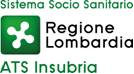 MARCA DA BOLLOTariffa in vigoreSpett.le	ATS Insubria	OGGETTO: Istanza di proroga per il riconoscimento titolarità e autorizzazione all’apertura ed esercizio di Farmacia a seguito di concorso pubblico straordinario indetto da Regione Lombardia con DDGS n. 9986 del 8/11/2012.I sottoscrittiDr./Dr.ssa ………………………………………………………………..………… nato/a a ……………………..…..……….……..il ……………………………………... Codice Fiscale ……………………………………………..………………………………………residente a ……………………………………….……………… via ……………………...…………………...…….. n. …..…..…Documento di riconoscimento numero ………………..…………….….…. Con scadenza ………………………….Rilasciato da …………………………………………………………………………………………………………………………………….Dr./Dr.ssa ………………………………………………………………..………… nato/a a ……………………..…..……….……..il ……………………………………... Codice Fiscale ……………………………………………..………………………………………residente a ……………………………………….……………… via ……………………...…………………...…….. n. …..…..…Documento di riconoscimento numero ………………..…………….….…. Con scadenza ………………………….Rilasciato da …………………………………………………………………………………………………………………………………….Dr./Dr.ssa ………………………………………………………………..………… nato/a a ……………………..…..……….……..il ……………………………………... Codice Fiscale ……………………………………………..………………………………………residente a ……………………………………….……………… via ……………………...…………………...…….. n. …..…..…Documento di riconoscimento numero ………………..…………….….…. Con scadenza ………………………….Rilasciato da …………………………………………………………………………………………………………………………………….componenti dell’associazione ……………………………………………….. (prot. della domanda di concorso),considerata l'assegnazione definitiva della sede n. ________ del Comune di _______________CHIEDONOLa concessione di una proroga all’autorizzazione all’apertura fino al …………………………….……………. (la data non può essere superiore ai sei mesi rispetto a quanto stabilito dalla nota regionale di assegnazione della farmacia).La proroga viene richiesta per i seguenti motivi (non imputabili ai farmacisti assegnatari):_________________________________________________________________________________________________________________________________________________________________________________________________________________________________Si allega:documentazione a supporto di quanto sopra dichiaratocopia dei documenti di identità di tutti i componenti, datati e firmati.……………………………………………………, ………………………………….(luogo)			(data)………………………………………………………………….(firma)			………………………………………………………………….(firma)			………………………………………………………………….(firma)			Modulo predisposto RL – DGWelfare ver ago 18